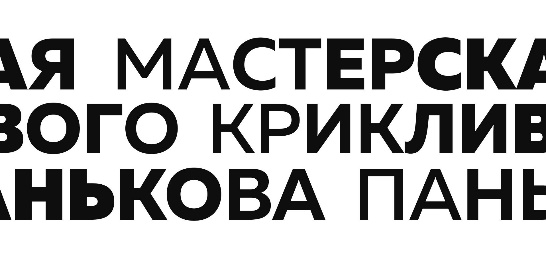 Октябрь 2021 2 / 9 / 23 октября (сб.) / 14:30Включи меня / Инклюзивный тренинг / 16+Куратор: Анна Зиновьева3 / 10 / 17 / 24 / октября (вс.) / 14:30Включи меня / Инклюзивный тренинг / 16+Куратор: Анна Зиновьева10 / 17 / 24 октября (вс.) / 13:00опыт / Телесные практики / 16+Кураторка: Алина Юсупова15 октября (пт.) / 15:00Цикл лекций Ники Пархомовской «Социальный театр: вчера, сегодня, завтра». Часть 2 / 16+Куратор: Анна Зиновьева16 октября (сб.) / 15:00Цикл лекций Ники Пархомовской «Социальный театр: вчера, сегодня, завтра». Часть 3 / 16+Куратор: Анна Зиновьева16 октября (сб.) / 17:00Включи меня / Инклюзивный тренинг / 16+Куратор: Анна Зиновьева19 октября (вт.) / 14:30В рамках Международного фестиваля актуального театра «Хаос»Андрей Платонов Юшка / Инклюзивный спектакль / 12+ Режиссер: Анна Зиновьева20 октября (ср.) / 21:00В рамках Международного фестиваля актуального театра «Хаос»Маруська / Моноспектакль / 12+Куратор: Варвара Попова21 октября (чт.) / 21:00В рамках Международного фестиваля актуального театра «Хаос»[СЫРА́ ЗЕМЛЯ] Коромысли. Глава 2 / Аудиальный перформанс / 18+Кураторка: Полина Кардымон22 октября (пт.) / 19:00В рамках проекта «Трансплантология»ZVUK BUKV / Книжный клуб. Джошуа Мезрич «Когда смерть становится жизнью» / 16+Куратор: Иван Зрячев24 октября (вс.) / 19:00В рамках проекта «Трансплантология»Трансплантология / 16+Кураторы: Арина Литвиненко и Иван ЗрячевПРЕМЬЕРА25 октября (пн.) / 15:00В рамках лаборатории инклюзивного театраАндрей Платонов Юшка / Инклюзивный спектакль / 12+ Режиссер: Анна ЗиновьеваМы всегда рады видеть вас на наших событиях по адресу: ул. Ленина, 15https://vk.com/lab4dram   https://instagram.com/lab4dram   https://www.facebook.com/lab4dram/ Билеты: https://lab4dram.timepad.ru/events/ E-mail: lab4dram@mail.ru 